                 FZ.2380.13.C.22.2022INFORMACJAO PONOWNYM WYBORZE NAJKORZYSTNIEJSZEJ OFERTY	W związku z tym, że Wykonawca, którego oferta została wybrana jako najkorzystniejsza 
w zakresie zadania nr 1 (papier kserograficzny) w postępowaniu prowadzonym w trybie podstawowym bez negocjacji na DOSTAWĘ PAPIERU KSEROGRAFICZNEGO A4, MATERIAŁÓW BIUROWYCH ORAZ PAPIERU OFFSETOWEGO (postępowanie nr 13/C/22), uchylił się od zawarcia umowy, Zamawiający, działając na podstawie art. 263 ustawy Prawo zamówień publicznych (tekst jedn. Dz. U. z 2021 r. poz. 1129 ze zm.) dokonał ponownego badania i oceny ofert. 	W wyniku ponownego badania i oceny ofert spośród ofert pozostałych w zakresie zadania nr 1 – papier kserograficzny wybrano ofertę najkorzystniejszą złożoną przez Wykonawcę: OFFICE SERVICE Sp. z o.o. sp. k.ul. Gen. Wł. Andersa 40B, 15-113 Białystokz ceną ofertową brutto: 203.577,00 złUzasadnienie wyboru: Zgodnie z art. 239 ust. 1 ustawy w/w oferta jest najkorzystniejsza 
na podstawie kryteriów oceny ofert określonych w dokumentach zamówienia.Punktacja przyznana złożonym w postępowaniu ofertom:Zadanie nr 1 – papier kserograficzny:Sławomir Wilczewski                          (podpis na oryginale)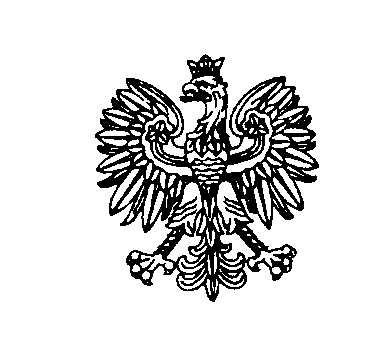 Białystok, dnia 20 maja 2022 rokuBiałystok, dnia 20 maja 2022 rokuBiałystok, dnia 20 maja 2022 rokuBiałystok, dnia 20 maja 2022 rokuBiałystok, dnia 20 maja 2022 roku                         ZastępcaKomendanta Wojewódzkiego Policji w Białymstoku                         ZastępcaKomendanta Wojewódzkiego Policji w Białymstoku                         ZastępcaKomendanta Wojewódzkiego Policji w BiałymstokuNr ofertyNazwa(firma)i adres WykonawcyCena ofertowa bruttoTermin dostawyRazem1Przedsiębiorstwo Handlowo-Usługowe „BAWI” S.A.ul. Składowa 1015-399 Białystok233 244,00 zł / 52,37 pkt1 tydzień /40 pkt92,37 pkt3P.P.H.U. „TORIS-PAPIER”Arkadiusz Tokarewiczul. Przemysłowa 8B75-216 KoszalinWykonawca uchylił się od zawarcia umowyWykonawca uchylił się od zawarcia umowyWykonawca uchylił się od zawarcia umowy4MAPEN Sp. J.Paweł Oksieńczuk, Mariusz Jóźwikul. Rzemieślnicza 31/115-773 Białystokoferta odrzuconaoferta odrzuconaoferta odrzucona5Grafix K. Olszewska-Piotrowska,M. Tyrała Sp. J.ul. Bitwy Białostockiej 2A15-103 Białystok269 700,00 zł /45,29 pkt1 tydzień /40 pkt85,29 pkt6OFFICE SERVICE Sp. z o.o. sp. k.ul. Gen. Wł. Andersa 40B15-113 Białystok203 577,00 zł /60,00 pkt1 tydzień /40 pkt100,00 pkt